Государственное казённое общеобразовательное учреждение«Плоскошская школа - интернат»Внеклассное занятие по творческому развитию«ИЗГОТОВЛЕНИЕ ПОЗДРАВИТЕЛЬНОЙ ОТКРЫТКИ К ДНЮ МАТЕРИ».                                                                                   Провела Иванова Наталья Геннадьевна                                                                                        Воспитатель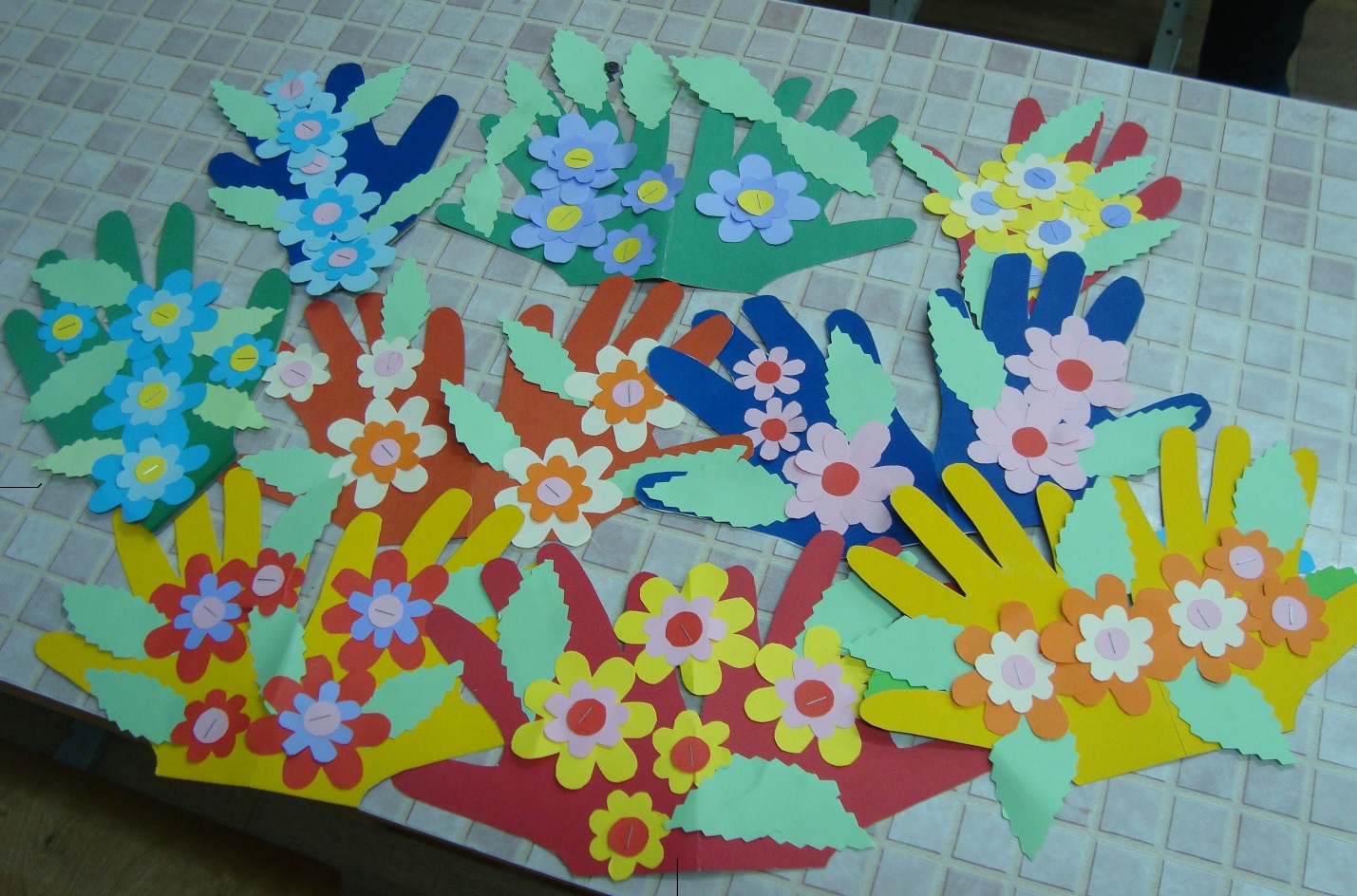 п. Плоскошь 2017 гЦель: изготовить поздравительную открытку ко Дню Матери.Задачи:- развивать глазомер, мелкую моторику рук, пространственное изображение;- развивать творческие способности, фантазию;- развивать художественный и эстетический вкус;- воспитывать любовь и интерес к празднику «День Матери»;- воспитывать уважение к старшему поколению;- воспитывать аккуратность, трудолюбие, усидчивость, волю, культуру труда, желание создать прекрасное своими руками, интерес к творчеству;- формировать у обучающихся умения представлять результаты своего труда.Методы обучения: словесные – рассказ, беседа; наглядные – демонстрация образца открытки и приемов работы, практические - самостоятельная работа.Ожидаемые результаты:Умение изготавливать открытки своими руками.Совершенствование приёмов работы с бумагой при создании открытки.Оборудование: картон, цветная бумага, ножницы, клей.Ход занятия.1. Организационный момент.-Добрый день, ребята! Я очень рада видеть вас на занятии. Давайте улыбнемся друг другу. Мне снова приятно видеть ваши лица, ваши улыбки и думаю, что занятие принесёт нам всем радость общения друг с другом. Вы многое узнаете и многому научитесь.2. Вступительная беседа.-Ребята, скажите, пожалуйста, какой праздник мы празднуем в ноябре? (ответы детей)-Правильно. Официальным праздником День матери признали в 1910 году в штате Вирджиния и произошло это благодаря Анне Джервис — молодой американке, мать которой преждевременно скончалась. В память о ней Анна выступила с инициативой посвятить один день в году чествованию всех матерей. С тех пор во многих европейских странах ежегодно во второе воскресенье мая отмечают этот замечательный, светлый праздник. В нашей стране праздник «День матери» не имеет определенной даты, а выпадает на последнее воскресенье ноября.Среди многочисленных праздников, отмечаемых в нашей стране, День матери занимает особое место. Это праздник, к которому никто не может остаться равнодушным. В этот день хочется сказать слова благодарности всем Матерям, которые дарят детям любовь, добро, нежность и ласку. В этот день принято поздравлять матерей и беременных женщин, в отличие от Международного женского дня, когда поздравления принимают все представительницы женского пола. Нет ни одной страны в мире, где бы ни отмечали День Матери. Во все времена женщину-мать почитали, ведь она несла новую жизнь. Мама для всех нас самый главный человек в жизни. Мать дарит нам заботу, любовь и терпение. В этот день хочется порадовать мам и бабушек, сделать приятный и милый сюрприз. А как можно порадовать самую родную и любимую маму на свете? Сделать подарок своими руками!3. Объявление цели занятия.-Тема нашего урока изготовление поздравительной открытки для мамы. И вы уже догадались, кому мы с вами будем изготавливать открытку в подарок. Догадались? (ответы детей)-А помогать нам будут ладошки, так как нашу открытку сегодня мы будем изготовлять с помощью наших ладошек.4. Работа по теме урока.-Ребята как вы думаете, что нам нужно для изготовлении такой открытки (показать сделанную открытку)? (ответы детей: цветной картон, цветная бумага, клей, ножницы, карандаш и т.д.) - Посмотрите на свои столы у вас для работы всё есть? (ответы детей)-Но прежде чем начнём работу, давайте повторим правила техники безопасности. Так как мы работаем с ножницами, то давайте вспомним как с ними работать, не причинив вреда здоровью.Правила работы с ножницами.Не оставляй ножницы раскрытыми.Передавай ножницы кольцами вперёд.При работе не держи ножницы концами вверх.Не приближай пальцы левой руки к линии отреза.-Ребята, а чем скрепляют бумажные детали? (клеем).Правила работы с клеем.Перед работой с клеем нужно застелить парту клеёнкой.Постарайтесь, чтобы клей не попадал на одежду, лицо и особенно в глаза.Если вдруг клей всё же попадает в глаза, срочно вымойте руки и промойте глаза тёплой водой.После работы клей плотно закройте и уберите.Обязательно вымойте руки.5. Физкультминутка.Мы на месте засиделисьНа открытки засмотрелись.Надо нам скорей размятьсяИ со стульчиков подняться.Солнце вышло из-за тучки,Мы протянем к солнцу ручки.(Потягивания – руки вверх).Руки в стороны потомМы по шире разведем.(Потягивания – руки в стороны)Мы закончили разминку.Отдохнули ручки, спинки.(Дети садятся за парты)Самостоятельная работа учащихся.(Учащиеся изготавливают открытку). Наша открытка готова, но чего то не хватает. Как вы думаете, что? (ответы детей) Конечно в каждой открытке должно быть написано пожелание, а что вы хотите пожелать Вашим мамам?Рефлексия.- Ребята, вам понравился урок?- А что больше всего понравилось?- Какое впечатление произвёл на вас урок?Итог урока.Наш урок я бы хотела закончить такими словами:Ни усталости не зная,Ни покоя каждый час,День и ночь родная мамаВсё тревожится о насНас баюкала, кормила,У кроватки пела намПервой нас она училаДобрым, радостным словам.Сколько ночек ей не спалось,Если вдруг болели мы,Сколько плакать довелось ей,В комнатушке среди тьмы.Кто кручинится, когда мыОпечалены подчас.Сколько радости у мамы,Если кто-то хвалит вас.Сколько мук ей было с нами,И наград не надо ей,Об одном мечтают мамы-О любви своих детей.ЛЮБИТЕ СВОИХ МАТЕРЕЙ!БЕРЕГИТЕ ИХ ЗДОРОВЬЕ!ПОМОГАЙТЕ ИМ ДОМА!ПРОСТО ЖАЛЕЙТЕ ИХ!Наше занятие подошло к концу. Мне было приятно с вами заниматься. Спасибо за занятие.Уборка рабочих мест.Список использованной источниковВеликие матери знаменитых людей/Сост. И.А. Мудрова. – М.: ЗАО Издательство Центрполиграф, 2014.Разумихина Г.П. «Мир семьи». – М.: Просвещение,1986.История Дня Матери http://www.pra3dnuk.ru/news/istorija_prazdnika_den_materi_v_rossii/2011-11-16-322